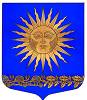 Глава Местной Администрации муниципального образования поселок СолнечноеСанкт-ПетербургаПОСТАНОВЛЕНИЕот 23 марта 2020 года                            № 07                    п. Солнечное«Об утверждении Положения о порядке проведения оценки эффективности реализации муниципальных программ МО п. Солнечное»В соответствии с Федеральным законом от 26 апреля 2007 года № 63-ФЗ «О внесении изменений в Бюджетный кодекс Российской Федерации в части регулирования бюджетного процесса и приведения в соответствие с бюджетным законодательством Российской Федерации отдельных законодательных актов Российской Федерации», в соответствии с Бюджетным кодексом Российской Федерации от 31.07.1998 № 145-ФЗ, Федеральным законом «Об общих принципах организации местного самоуправления в Российской Федерации» от 06.10.2003 № 131-ФЗ, Законом Санкт-Петербурга «Об организации местного самоуправления в Санкт-Петербурге» от 23.09.2009 № 420-79, в целях обеспечения эффективной организации процесса разработки и реализации муниципальных программ и установления единых правил проведения оценки эффективности реализации муниципальных программ, обеспечивающих возможность предварительной оценки, последующего мониторинга и окончательного контроля за достижением показателей эффективности реализации программ.ПОСТАНОВЛЯЕТ:1.                      Утвердить порядок проведения оценки эффективности реализации муниципальных программ муниципального образования поселок Солнечное (далее по тексту - Порядок), согласно приложению № 1 к настоящему Постановлению.2.                     Настоящее постановление вступает в силу со дня принятия.3.                     Контроль за исполнением настоящего постановления оставляю за собой.Глава МА МО п. Солнечное                                           В.А. БарашковаПриложение № 1                                                                              к постановлению МА МО Солнечное                                                                              от 23 марта 2020 года № 07Порядок проведения оценки эффективности реализации муниципальных программ муниципального образования поселок Солнечное1. Общие положения 1.1. Настоящий порядок проведения оценки эффективности реализации муниципальных программ муниципального образования поселок Солнечное (далее - Порядок) разработан в соответствии со статьей 179 Бюджетного кодекса Российской Федерации. 1.2. Оценка эффективности реализации муниципальных  программ (далее - Программа) осуществляется в целях определения степени достижения планируемых целей и задач Программы, исходя из реально достигнутых конечных и (или) промежуточных результатов, как по отдельным мероприятиям, так и по Программе в целом. 1.3. Оценка эффективности реализации Программы (приложение № 1) производится  в соответствии с настоящим Порядком и осуществляется по итогам ее исполнения за отчетный финансовый год и в целом после завершения ее реализации. 2. Порядок проведения оценки эффективности реализации муниципальных программ2.1. Для оценки эффективности реализации Программы применяются основные количественные и качественные индикаторы (далее – целевые индикаторы), указанные в паспорте Программы.                     По своему назначению целевые индикаторы разделяются следующим образом:  * для оценки изменившихся социально-экономических условий;  * для оценки результатов в сравнении с запланированными; * для поиска наиболее эффективных путей реализации плана; * для анализа «затраты – результаты» в денежном исчислении; 2.2. По результатам оценки эффективности Программы могут быть сделаны следующие выводы: а) эффективность снизилась по сравнению с предыдущим годом; б) эффективность находится на уровне предыдущего года; в) эффективность повысилась по сравнению с предыдущим годом. 2.3. Снижение или повышение эффективности Программы является основанием для уменьшения или увеличения в установленном порядке средств местного бюджета, выделяемых в очередном финансовом году на реализацию Программы. 2.4. Снижение эффективности Программы может являться основанием для принятия в установленном порядке решения о сокращении с очередного финансового года средств местного бюджета на реализацию Программы, приостановлении или о досрочном прекращении ее реализации. 2.5. Оценка эффективности реализации целевых индикаторов Программы производится путем сравнения фактически достигнутых значений основных целевых индикаторов с установленными Программой значениями на основе расчетов по следующим формулам. Коэффициент   эффективности i-го целевого индикатора Программы рассчитывается по формуле:                        Ф i             K i = -----,                              Н i                                   где:         Ф i - фактическое значение i-гоцелевого индикатора, достигнутое в  ходе реализации Программы;        Н i - нормативное значение i-го целевого индикатора, утвержденное Программой;     i = [1...m] - порядковый номер целевого индикатора из общего количества индикаторов Программы. Оценка эффективности реализации Программы в целом определяется по формуле:            Э i    = K i   x   100 %,                  где:      K i   - коэффициент эффективности реализации соответствующего i-го целевого индикатора Программы;         Э i -оценка эффективности реализации соответствующего i-го целевого индикатора Программы, %. 2.6. Оценка эффективности реализации Программы производится следующим образом. Ответственный за разработку и реализацию Программы представляет оценку основных целевых индикаторов Программы за отчетный финансовый год и динамику фактически достигнутых значений основных целевых индикаторов Программы по формам № 1 и № 2 (приложение к настоящему Порядку). Местная администрация МО п. Солнечное после поступления форм от ответственных лиц за реализацию муниципальных программ проводит оценку эффективности реализации муниципальных программ. 2.7. Результаты оценки эффективности программы являются оценкой достигнутых и планируемых социально-экономических результатов программы. 2.8. По результатам указанной оценки местной администрацией МО п. Солнечное не позднее чем за один месяц до дня внесения проекта решения о бюджете может быть принято решение о сокращении, начиная с очередного финансового года, бюджетных ассигнований, если финансирование предусмотрено,  на реализацию программы или о досрочном прекращении ее реализации. Приложение № 1                                               к Порядку проведения оценки эффективности реализациимуниципальных программФорма № 1Оценка основных целевых индикаторов муниципальной программы___________________________________________________________________(наименование Программы)за _________________ год                                        Значение целевого индикатораРуководитель ______________________________ ФИО                                                     (подпись) Дата _____________  Форма № 2 Динамика фактически достигнутых значений основных целевых индикаторов муниципальной программы___________________________________________________________________(наименование Программы)Руководитель ________________________________ ФИО                                         (подпись) Дата ____________ Форма № 3 Оценка эффективности муниципальной программы___________________________________________________________________(наименование Программы)за _________________ годЗначение более 100 – эффективность возрослаЗначение 100 – эффективность на прежнем уровнеЗначение менее 100 – эффективность снизиласьРуководитель _______________________________ ФИО                                           (подпись) Дата  ________________ 